Friday 22 January 2021LQ: Can I recall the main events of Moses’s life and understand how the themes of justice and freedom are important?Write what happens to Moses during this part of his life. Use the pictures as prompts. If you didn’t come along to the Teams lesson then you can read the bible text that’s attached and/or watch the video https://www.youtube.com/watch?v=RdSQT7DS1lI up to the Ten Plagues. We will look at those next week.Learning QuestionHow do you think the theme of justice runs through the story of Moses?________________________________________________________________________________________________________________________________________________________________________________________________________________________________________________________________________________________________________________________________________________________________________________________________________________________________________________________________________________________________________________________________________________________________________________________________________________________________________________________________________________Picture and Key wordsEvents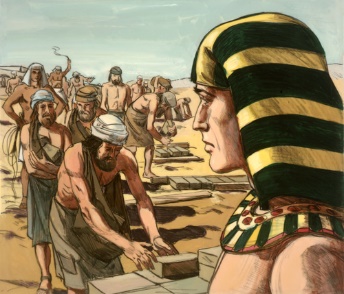 Israel, Hebrew, Egypt, Pharoah, slaves_________________________________________________________
_______________________________________________________________________________________________________________________________________________________________________________________________________________________________________________________________________________________________________________________________________________________________________________________________________________________________________________________________________________________________________________________________________________________________________________________________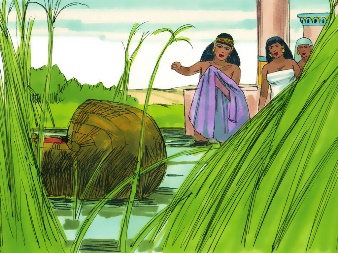 Moses, basket, reeds, Nile, Princess, daughter, Pharoah________________________________________________________________________________________________________________________________________________________________________________________________________________________________________________________________________________________________________________________________________________________________________________________________________________________________________________________________________________________________________________________________________________________________________________________________________________________________________________________________________________________________________________________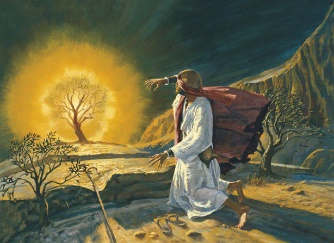 Midian, unjust, Mount Sinai, flame, burning bush________________________________________________________________________________________________________________________________________________________________________________________________________________________________________________________________________________________________________________________________________________________________________________________________________________________________________________________________________________________________________________________________________________________________________________________________________________________________________________________________________________________________________________________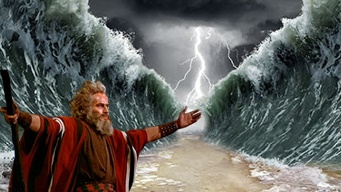 Pharoah, freedom, Promised Land, refused, escaped______________________________________________________________________________________________________________________________________________________________________________________________________________________________________________________________________________________________________________________________________________________________________________________________________________________________________________________________________________________________________________________________________________________________________________________________________________________________________________________________